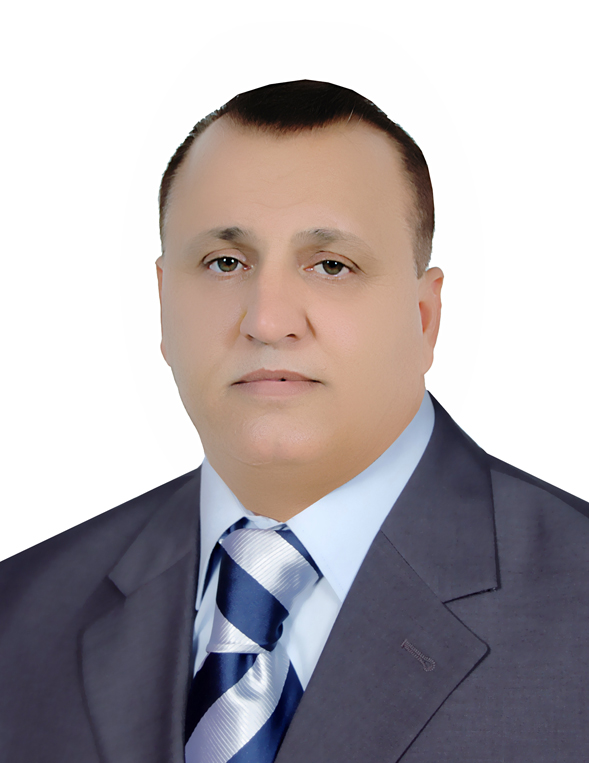         جامعة الكرخ للعلوم      السيرة الذاتية العلميةgالتعهد الألكترونياني عضو الهيئة التدريسية (  ا.د جمال حميد وهيب             ) أتعهد بصحة المعلومات المدرجة اعلاه واتحمل كافة التبعات القانونية في حالة مخالفة المعلومات التي ستدرج في الموقع الألكتروني الخاص بجامعتنا.    نعم , اوافق على التعهد اعلاه   كلا , لا اوافق على التعهد اعلاهمصادقة السيد رئيس الجامعةملاحظة : في حالة الموافقة على التعهد الالكتروني  اعلاه , يرجى اختيار اللون الاخضر في الخانة المرافقة مع " نعم , اوافق على التعهد اعلاه" والعكس صحيح.الإسم الثلاثي واللقب ا. د جمال حميد وهيب العزاويالمواليد 16/6/1958الحالة الاجتماعيةمتزوجعدد الأبناء4التخصص العاممكائن ومعداتالتخصص الدقيقحراريات (طاقة متجددة)البريد الإلكترونيjamalwaheb@kus.edu.iqالشهادة الحاصل عليهاالجامعة المانحة للشهادةالقسم / الكليةسنة الحصول على الشهادةدكتوراة هندسة التكنولوجيةقسم المكائن والمعدات2001ماجستيرهندسة قدرةالتكنولوجيةقسم المكائن والمعدات1995بكلوريوس هندسة ميكانيكبلغرادهندسة/قسم الفضاء		1981ماجستير ايروداينميكبلغرادهندسة/قسم الفضاء1983بكلاريوس علوم ادارة اعمالالمستنصريةادارة اعمال1992العنوان الوظيفيالمكان الوظيفيسنة اشغال المكان الوظيفيعميد كلية هندسةجامعة الاكادمين العرب2009-2010معاون عميد كليةالمعهد الفني1996-2003رئيس قسم المكائن والمعداتمعهد تكنولوجيا/ بغداد2003-2007مقرر دراسات علياكلية الهندسة/ جامعة الانبار2010-2017رئيس قسم الطاقة المتجددةكلية الطاقة والبيئة/جامعة الكرخ للعلوم1/10/2018 ولحد الاناسم البحثكلمات مفتاحية عن البحث تاريخ النشرENHANCEMENT OF THE PHOTOVOLTAIC THERMAL SYSTEM  PERFORMANCE USING  COMBINED  COOLING TECHNIQUESPV performance; PV cooling ; Water pumping system.  2018دراسة عملية تجمع تاثير اعادة تدوير غاز العادم ودرجة حرارة الهواء الداخلة على الانبعاثات في محركات الديزل في العراق باستخدام وقود مصفى الدورةEGR,EMISSION,FUEL2014Enhance The Thermal Performance of Iraqi Houses by using New Passiveinsulation materials, passive use, solar energy2014مشروع بحثي (تحديد الدوافع والعقبات لاعتماد المباني الخضراء المستدامة في العراق(مباني خضراء،تشريعات،استبيان2019اسم المادةالتخصص العامالمرحلة الدراسيةالعام الدراسيطاقات متجددةقدرة وطاقةالرابعة2016-2017انتقال حرارة متقدمقدرة وطاقةعليا2011-2017محركات احتراق داخلي وتلوث بيئيقدرة وطاقةثالثة2010-2017ترشيد طاقة وطاقة شمسيةقدرة وطاقةعليا2011-2016ميكانيك موائعكيمياويثانية2015-2016رياضياتمدني-قدرة وطاقة-سدودثانية2006-2018انتقال حرارةقدرة وطاقة-ميكانيكثالثة2013-2014ميكانيكمكائن ومعداتاولى2003-2005ديناميك حرارةمكائن ومعداتثانية2004-2007نظرية طيرانميكانيك-كهرباءثانية1996-2002محركات نفاثةميكانيكثانية1996-2003المباني الخضراءقدرة وطاقةعليا2014-2015رياضيات I,IIكلية العلوم/كلية علوم الطاقة والبيئةاولية2017-20182018-2019اشراف على عدد من رسائل الماجستير والدكتوراةمقيم علمي لعدد من الرسائل والبحوث العلمية وبراءات الاختراععضو تحكيم في عدد من القضايا الهندسية والعلميةاستشاري في العديد من القضايا ذات الاختصاص من قبل موسسات الدولةعضو جمعية المخترعين العراقيةعضو منتدى المخترعين والمبتكرين العراقيةاستشاري في نقابة المهندسين العراقيةعضو جمعية الاقتصاديين العراقية حاصل على شهادة بكلاريوس علوم ادارة اعمال بالاظافة الى الشهادات الهندسية اعلاه من قبل الجامعة المستنصريةحاصل على شهادة ماجستير اظافية الى ماذكر اعلاه في هندسة نظريات الطيران من جامعة بلغراد / يوغسلافيا سابقاعضو الجمعية الامريكية للعلوم والتكنولوجياحاصل على مداليات ذهبية وفضية وبرونزية في العديد من المسابقات والمعارض العلمية والتقنية داخل البلد وخارجهحاصل على حوافز عينية بمناسبة يوم العلم والجامعاتحاصل على ثلاث براءات اختراع من قبل وزارة التخطيط والتعاون الانمائي/التقيس والسيطرة النوعية/الملكية الصناعيةحاصل على العديد من كتب الشكر والتقدير وشهادات تقديرية وتثمين جهود من قبل وزراء وروساء جامعات وعمداء كليات...الخحاصل على لقب الاستاذية 15/2/2015مشارك في العديد من الندوات وورش العمل والموتمرات الدولية والعربية والمحليةمشارك في العديد من المعارض الخاصة ببراءات الاختراع عالميا وعربيا ومحليامشارك في العديد من المؤتمرات العلمية عالمية وعربية ومحليةمشارك في العديد من الدورات التطويرية والتاهيليةعملت مدير تدريب ومشاريع اعمار في شركات محليةعضو مجالس اقسام وعمادات في العديد من المعاهد والكلياتكلفت في العديد من اللجان العلمية والادارية داخل وخارج الجامعاتعضو الاتحاد الدولي للمبدعين /عضو ممارستكريم بمدالية الابداع في المهرجان الثقافي السنوي التاسع لتاسيس الكلية 27-30/4/2019تكريم بوسام ذهبي في موتمر ومعرض وطني في كلية المعارف الجامعة في 27/4/2019تكريم مدالية ذهبية في موتمر ومعرض مشهد/ايران 25/8/2018 شهادة تقديرية للمشاركة في الموتمر الدولي الاول للابداع في جامعة بابل 28-29/11/2018عضو هئية تحرير مجلة اوروك Enhance the thermal performance of Iraqi house using new passive system in summer seasonAn experimental study on combine effect of exhaust gas recirculation and inlet air temperature on emission of diesel engine in IraqEnhancement of the photovoltaic thermal system performance using dual cooling techniquesExperimental study of the effect of vertical oscillation on forced convection heat transfer coefficient of vertical channelContribution of thermal insulation in reducing the cooling load for Iraqi buildingWax&salt as a thermal storage materials in Trombe wall with phase change materialThe effect of absorption and reflection of glass on the heat gainUsing laser techniques in measuring speed of front flame and speed of diffused flame(laminar) for air-methane mixture (pre mixed)Solar thermal modeling of a non-air conditioned room with a southern thermal storage wallsSolid thermal storage carriers used in passive heating systemsPerformance analysis of a wind turbine based on a solar nozzleComparison study for numerous heating systems using passive useMorphology, analysis and properties studies of CdS Nanostructures under thiourea concentration effect for photovoltaic applicationsContribution of thermal insulation in reducing the cooling load for Iraqi buildingEXPERIMENTAL STUDY TO ENHANCE THE PHOTOVOLTAIC /THERMAL SYSTEM  PERFORMANCE USING DOUBLE COOLING TECHNIQUES Study on Effect of Heating Inlet Air Temperature on Emissions and Performance of Diesel EngineExperimental Study to Evaluate the Performance of Flat PlateSolar Collector with Natural CirculationThe Natural Convective HeatTransfer in Rectangular EnclosureContaining Two Inclined PartitionsENHANCEMENT OF THEOTOVOLTAIC THERMAL SYSTEM  PERFORMANCE USING  DUAL  COOLING TECHNIQUES PHتح  تحسين اداء النظام الضوئي /الحراري باستخدام تقنيات التبريد المزدوج/جمعية المهندسين العراقية بموجب كتابها 1163 في 15/4/2019تحاللجنة / التكليفامر اللجنة / التكليفالرقم الأمرالسنةلجنة استحداث كلية علوم الطاقةرئيس الجامعة/ امر جامعي3032017لجنة استحداث قسم الكيمياء الصناعيةرئيس الجامعة/ امر جامعي3042017لجنة الترقيات العلمية/كلية العلوم رئبس الجامعة262018لجنة اختبار صلاحية التدريسرئيس الجامعة512018رئيس هئية تحرير مجلة الاطروحةصاحب الامتياز7312017عضو هئية تحرير مجلة اوروكامانة السر982017تكليف رئيس قسم المكائن المعدات/معهد تكنولوجيا بغدادرئيس هئية التعليم التقني17462004تكليف معاون عميد /المعهد الفنيالعميد289542002مقرر دراسات علياالعميد--عميد كلية الهندسةرئيس الجامعة/ جامعة الاكاديميين العرب--رئيس فرع التبريد والتكييفعميد معهد التكنولوجيا72416/3/2004عضو لجنة امتحانية عميد معهد تكنولوجيا بغداد--رئيس لجنة علميةالعميد--مسوول مختبرات قسم الميكانيك العميد1798/2/2012عضو مجلس قسمالعميد252029/9/2011منسق مشروع ابتالعميد135011/6/2011رئيس لجنة المستلزمات البحثيةالعميد39813/3/2012عضو لجنة مناقشة ماجستيرالعمادة125715/11/2017رئيس لجنة علمية في قسم الهندسة الميكانيكيةرئيس القسم11822/3/2016رئيس قسم علوم طاقة متجددةرئيس الجامعة27617/9/2018عضو لجنة علميةفي كلية علوم الطاقة والبيئةعميد الكلية22/10/2018عضو مجلس ادارة صندوق التعليم العالي لكلية علوم الطاقة والبيئةجامعة الكرخ للعلوم/ قسم الموارد البشرية37831/12/2018عضولجنة الاشراف على نظام التسجيل الاليكتروني الخاص بنظام المقرراتامر جامعي/مكتب المساعد العلمي656/3/2019المعرض الدولي العاشر للاختراعات في الشرق الاوسط/28-31/1/2018ندوة ومعرض البراءات والاختراعات السنوي الاول/كلية الكتاب الجامعة/كركوك 31/3-1/4/2018المعرض الدولي الثاني للمخترعين والمبتكرين في جمهورية الصين الشعبية/فوشان 23-25/11/2017موتمر الطاقة المستدامة والمتجددة الثاني في جمعية المهندسين العراقية 26-27/11/2016مؤتمر الطاقة المستدامة والمتجددة الثالث في جمعية المهندسين العراقية 23-24/12/2017معرض الباسل للابداع والاختراع في سوريا /دمشق 2017الموتمرالعلمي الثالث للبيئة والتنمية المستدامة 15-16/11/2017الموتمر الدولي بالتعاون مع جمعية المخترعين المصرية 1/3/2017الموتمر الوطني لترشيد المياه وخلق الوعي المجتمعي واجب وطني واخلاقي في 26/3/2018الموتمر الدولي للاكاديمين في فينيسيا/ايطاليا 28/6-1/7/2016المؤتمروالمعرض الخاص ببراءات الاختراع في جامعة السليمانية 28-29/3/2018ورشة عمل حول الية النشر في المجلات الداخلة في المستوعبات العالمية والانتحال والاقتباس المقامة في جامعة الكوفة 15/2/2018المؤتمر الدولي للبئية والمياه من 24-28/2013 في تركياالمؤتمر الدولي لهندسةالعلوم النانوية في ماليزيا للفترة 19-21/8/2013المعرض الدولي الخامس لبراءات الاختراع في الشرق الاوسط في الكويت للفترة 19-22/11/2012برنامج تدريبي في المملكة المتحدة تشرين الثاني 2011برنامج تدريبي في جامعة فولكراد في روسيا في نيسان 2011دورة تدريبية في المواد النانوية في جامعة برليس/ماليزيا 15/10/2012 لمدة اسبوعينمعرض براءات الاختراع في مصر 1-3/3/2017موتمر المجلة العالمية للتربية والعلوم في فرنسا31-3/4/2012المعرض الدولي التاسع للاختراعات في الشرق الاوسط /الكويت 16-19/1/2017تطوير الملاكات التدريسية في جامعة ايلجن/المانيا لمدة شهر حسب الامر الوزاري2716 في 16/8/2015المنتدى العالمي للاختراع والابتكار في جمهورة الصين الشعبية 23-25/11/2017موتمر المجلة العالمية للتربية والعلوم في ايطاليا فينيسيا28-1/7/2016ورشة عمل عن الانظمة الكهروميكانيكية في جامعة الزرقاء/الاردن 14/4/2005دورة رئاسة الاقسم العلمية في مركز تطوير الملاكات /هئية التعليم التقني 3-7/4/2005دورة طرائق التدريس واستخدام التقنيات الحديثة 21-30/9/2002 في مركز تطوير الملاكات موتمر ومعرض مشهد الدولي 25/8/2018 في ايرانالمعرض الدولي الاول للاختراعات (معرض طهران الدولي) 9-12 حزيران 2019موتمر ومعرض للاختراعات والابتكارات الثاني في كلية الصيدلة/جامعة الكتاب 4-5/5/2019المهرجان الثقافي السنوي التاسع لتاسيس كلية المستقبل الجامعة للفترة 27-30/4/2019الندوة العلمية المتخصصة (استراتيجية الطاقة المتجددة في العراق ضمن افق المنهاج الحكومي) في 11/3/2019ورشة عمل بخصوص نظام المقررات الجديد في قاعة الشهداء /جامعة الكرخ 2019ندوة حول سياق متغير لافاق الطاقة في العراق في مركز البيان للدراسات والتخطيط 25/4/2019معرض وموتمر طاقة المتجددة في معرض وموتمر طاقة العراق IEE في معرض بغداد الدولي 24/4/2019الموتمر والمعرض الوطني الاول في محافظة الانبار/كلية المعارف الجامعة في 27/4/2019موتمر والمعرض الوطني العاشر لبراءات الاختراع والنماذج الصناعية في الجامعة الامريكية/السليمانية 6-7/2/2019ورشة عمل(اسس ومعايير استخدام العزل الحراري في الابنية) في محافظة بغداد 26/12/2018ورشة عمل (نظام الملكية الفكرية والحماية الدولية للاختراع PCT في 28/2/2019 برعاية وزير التعليم العالي/كلية الكتاب الجامعةعضو لجنة تحضيرية للموتمر الدولي الثاني للجودة في الجامعة العراقية تشرين الثاني 2018الموتمر العلمي الدولي الاول في الجيو فيزياء والتحسس النائي/جامعة الكرخ 14-15/11/2018رئيس جلسة علمية في الموتمرالدولي الاول لجامعة الكرخ في 14-15 /11/2018مسجل في المنصات العلمية العالمية PUBLIONS,REASEARCH GATE,ORCID,GOOGLE SCHOOLAR,REASEARCHER IDالموضوع / الفكرةالادعاءطلب تسجيل الاختراعالعدد - التاريختصميم وانشاء نظام تبريد مزدوج لزيادة الاداء الكهربائي والحراري للنظام الضوئي الحراري باستخدام المائع النانويرقم البراءة 501826/10/2017جهاز امتصاص طاقة التصادم في المركبات باستخدام تعاقب حاويات( العسل الصناعي)رقم البراءة 328529/2/2010جهازتحكم تلقائي لشبكة الري بالرش لحفظ مياه الري من تاثير الرياحرقم البراءة53608/5/2018الموضوع / الفكرةالادعاءطلب تسجيل الاختراعالتاريخمقطع الجناح متغيير الشكل في الطائرات المقاتلة9425/3/2018 نظام التبريد الشمسي الهجين باستخدام ضاغط متغير السرعة126427/3/2019مصعد ذاتي يعمل بالهواء والطاقة الشمسية163917/4/2019قرص الحماية من حوادث تلف اطار المركبة397215/11/2018عنوان البحثالمجلةالعددالتاريخThermal analysis of flat coil tube air solar collectorالمهندس1043/12/2017Thermal storage efficiency enhancement for solar air heater using combined SHSm and PCM cylindrical capsules system: experimental investigationجامعة التكنولوجية/قسم الكهروميكانيك1027/9/2017Experimental investigation of packing absorber in Iraqi environmentمؤتمر الطاقة المستدامة والمتجددة الثالث/جمعية المهندسين العراقية1043/12/2017An experimental investigation of using aluminum foam matrix integrated with paraffin wax as a thermal storage قسم الكهروميكانيك/ج التكنولوجية1027/9/2017Experimental study on the thermal conductivity of microكلية الهندسة/الجامعة العراقية1820/7/2015Experimental analysis of heat transfer and flow in two types of tubes by using oil based nanofluidكلية الهندسة/الجامعة العراقية1820/7/2015Effect of holes arrangement of fusion cooling performanceكلية الهندسة/الجامعة العراقية1820/7/2015Free and forced convection on the outer surface of vertical finned tubesكلية الهندسة/ج النهرين27017/4/2016NUMECRICAL STUDY OF FREE CONVECTION HEAT TRANSFER IN A SQUARE CAVITY WITH TWO INCLINED FINS ATTACHED TO ITS COLD AND HOT WALLSThermal science journalبلا25/4/2017الضغوط المهنية لدى اعضاء الهئية التدريسية في كلية التربية للبنات في جامعة بغداد وفقا لبعض المتغيراتالموتمر العلمي الثاني للجودة في التربية والتعليم العالي في العراقبلا8/11/2018الجهة المانحةحسب الكتابالعددالتاريخالمستشار الثقافي /روسيا الاتحاديةالدائرة الثقافية75225/4/2011وزير الاقتصاد والتجارة السوريمعرض الباسل للابداعبلا20/7/2011رئيس جامعة الانبارقسم الشوون العلمية والدراسات العليايوم العلم2012عميد كلية الهندسةالعمادة19119/12/2013منظمة الاوروعربية لابحاث البيئة والمياه والصحراءالمنظمةبلا28/11/2013العميدالعمادة19089/12/2013رئيس جامعة الانبارالرئاسة9309/12/2013رئيس جامعة الانبارالرئاسة96210/12/2013عميد كلية الهندسةالعمادة137111/9/2013رئيس جامعة الانبارالرئاسة80129/11/2012عميد كلية الهندسةالعمادة4564/3/2013عميد كلية الهندسةالعمادة19242/12/2012عميد كلية الهندسةالعمادة44620/3/2012عميد كلية الهندسةالعمادة8318/1/2012عميد كلية الهندسةالعمادة246726/9/2011عميد كلية الهندسةالعمادة154923/6/2011عميد كلية الهندسةالعمادة10112/1/2011عميد كلية الهندسةالعمادة7512/5/2014عميد كلية الهندسةالعمادة25030/1/2017عميد كلية الهندسةالعمادة128814/8/2016وزير التخطيطمكتب الوزير117226/2017وكيل وزير التخطيطالموارد البشرية272930/3/2017رئيس جامعة الكرخ للعلوممكتب الرئيس8120/3/2018شهادة تقديريةرئيس الجامعة التقنية الوسطىبلا2018منصة اريد/وسام مبادرالرئيس التنفيذي للمنصةبلا2018عميد كلية العلوم/الكرخالعمادة132018رئيس جمعية المهندسين العراقيةرئيس الجمعية10692017شهادة تقديريةرئيس جامعة السليمانيةبلا2018رئيس جامعة الانباررئاسة الجامعة35515/3/2018عميد كلية الهندسةالعمادة69325/12/2017رئيس قسم العلوم التطبيقية/ج التكنلوجيةمكتب المعاون العلمي2434/2/2018عميد كلية الهندسةالعمادة2315/11/2017رئيس جامعة الكرخ للعلومالرئاسة69327/12/2017رئيس جامعة الكرخ للعلومالرئاسة2608/11/2017نائب رئيس الجمهوريةمكتب النائب1002812/2/2018مساعد رئيس جامعة الكرخ للشوون العلميةمكتب المساعد317/1/2018مساعد رئيس جامعة الكرخ للشوون العلميةمكتب المساعد3398/2/2018وزير النفطمكتب الوزيربلا26/4/2018نائب رئيس الجمهوريةمكتب النائب42424/4/2017وزير التعليم العاليمكتب الوزيربلا2016رئيس جامعة الانبارالرئاسة2729/4/2015وزير التعليم العالي والبحث العلميمكتب الوزير921121/6/2018رئيس الجهاز المركزي للتقييس والسيطرة النوعيةمكتب الرئيس275223/10/2018رئيس جامعة الكرخ للعلوممكتب السيد رئيس الجامعة119/1/2019عميد كلية علوم الطاقة والبيئةمكتب العميد13617/12/2018عميد كلية علوم الطاقة والبيئةمكتب العميد9926/11/2018مساعد رئيس الجامعة للشوون الاداريةمكتب المساعد67819/12/2018عميد كلية علوم الطاقة والبيئةمكتب عميد الكلية1133/12/2018رئيس جامعة الكرخ للعلوممكتب السيد الجامعة8627/12/2019رئاسة جامعة الكرخشهادة شكر وتقديربلا11/3/2019رئيس مجلس محافظة بغدادمكتب رئيس المجلس46020/1/2019